ประชาสัมพันธ์จุดจำหน่ายสลากตามราคา ๘๐ บาท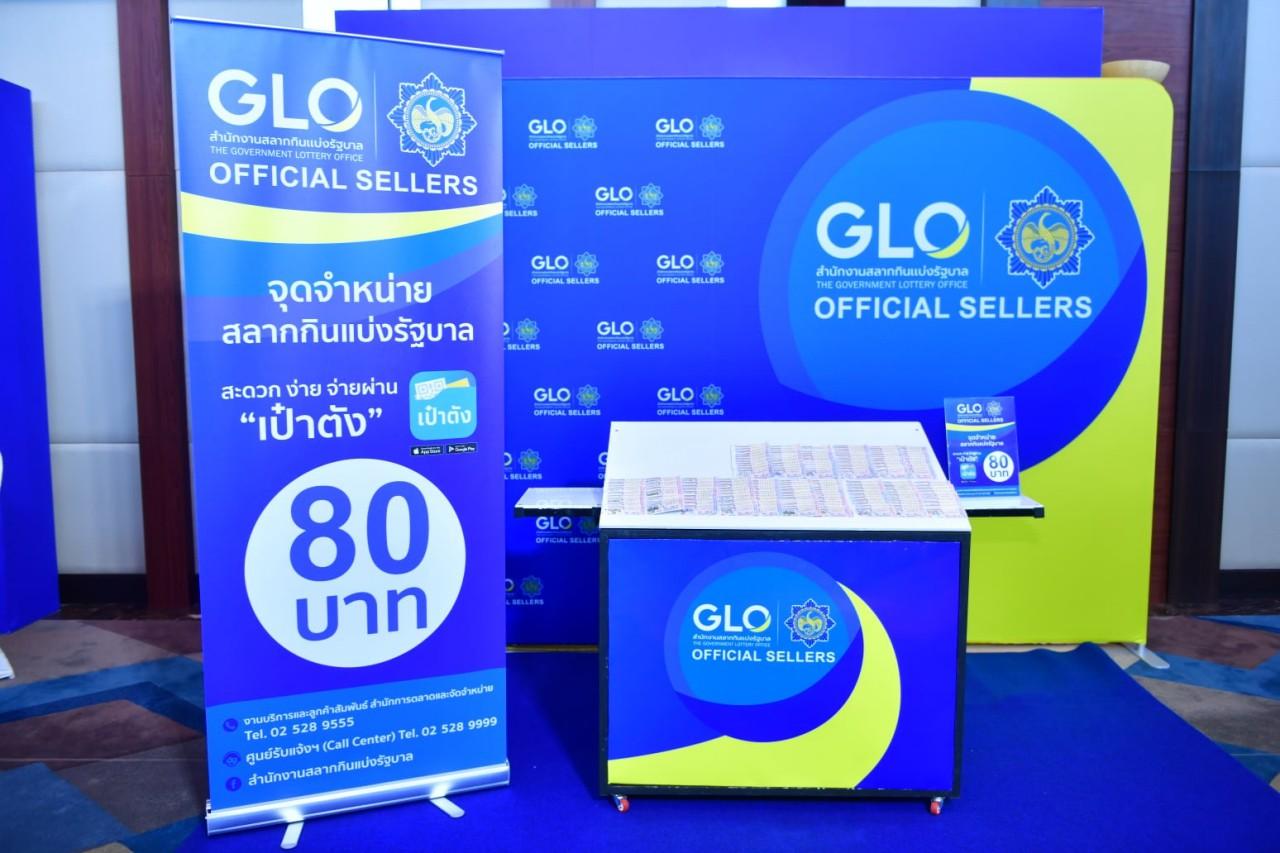 จังหวัดร้อยเอ็ด จะเริ่มดำเนินการเปิดจุดจำหน่ายสลากตามราคา ๘๐ บาท  ตั้งแต่งวดประจำวันที่ ๑ สิงหาคม - งวดประจำวันที่ ๑ ธันวาคม ๒๕๖๔  โดยเริ่มจำหน่ายสลากในวันจันทร์ที่ ๑๙ กรกฎาคม ๒๕๖๔ เวลา ๐๙.๓๐ น.  ณ  บริเวณทางเข้าศาลากลางจังหวัดร้อยเอ็ด